ПРИМЕРЫ  ЗАДАНИЙ теоретического экзамена по квалификации «Монтажник электрических подъемников (4 уровень квалификации)»1. Чем характеризуются лебедки с канатоведущим шкивом а) Характеризуются тем, что канаты, на которых подвешены кабина и противовес, жестко закреплены на барабане и при работе лифта сматывается и наматываются на барабан.б) Характеризуются тем, что канаты, на которых подвешены кабина и противовес, не закреплены к барабану и при работе лифта не наматываются на барабанв) Расположением лебедки ниже уровня приямка лифтаг) все вышеперечисленное2. В чем преимущества лифтов с нижним расположением МПа) позволяет устанавливать привод лифта на фундамент здания, значительно снижая шум от привода.б) ремонт привода, расположенного внизу более удобенв) снижается нагрузка на шахту лифтаг) все вышеперечисленное3. Какой элемент обозначается на гидравлических схемах этим знаком 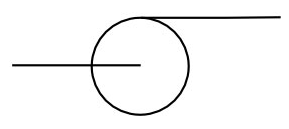 а) Гидробак с атмосферным давлениемб) Гидробак с давлением выше атмосферногов) Теплообменникг) Центробежный(лопастной) насос4. Каким должен быть минимальный радиус кривизны гибких трубопроводов в гидравлическом оборудовании лифтов?а) не менее 12-кратного диаметра самой трубыб) не менее 9- кратного диаметра самой трубыв) не менее 6- кратного диаметра самой трубыг) не менее 8- кратного диаметра самой трубы5. Что такое гидроагрегат а) Совокупность устройств, предназначенных для приведения в движение машин и механизмов посредством гидравлической̆ энергииб) Силовой гидравлический двигатель с возвратно-поступательным движением поршня, предназначенный для перемещения кабины лифта.в) Совокупность устройств, выполняющих функцию регулирования потока рабочей жидкости из гидроцилиндра и в направлении к нему.6. Что такое гидроцилиндр а) Совокупность устройств, предназначенных для приведения в движение машин и механизмов посредством гидравлической̆ энергииб) Силовой гидравлический̆ двигатель с возвратно-поступательным движением поршня, предназначенный для перемещения кабины лифта.в) Совокупность устройств, выполняющих функцию регулирования потока рабочей жидкости из гидроцилиндра и в направлении к нему.7. Что такое гидропривод а) Совокупность устройств, предназначенных для приведения в движение машин и механизмов посредством гидравлической энергииб) Силовой̆ гидравлический̆ двигатель с возвратно-поступательным движением поршня, предназначенный для перемещения кабины лифта.в) Совокупность устройств, выполняющих функцию регулирования потока рабочей жидкости из гидроцилиндра и в направлении к нему.8. Какую высоту должны иметь ограждения дверных проемов, а также временных монтажных проемов в шахте?А) Не менее 1,5 мБ) Не менее 1,2 мВ) Не менее 1,1 мГ) Не менее 1,3 м9. Сопоставьте кинематические схемы, изображенные на рисунке и их названия: 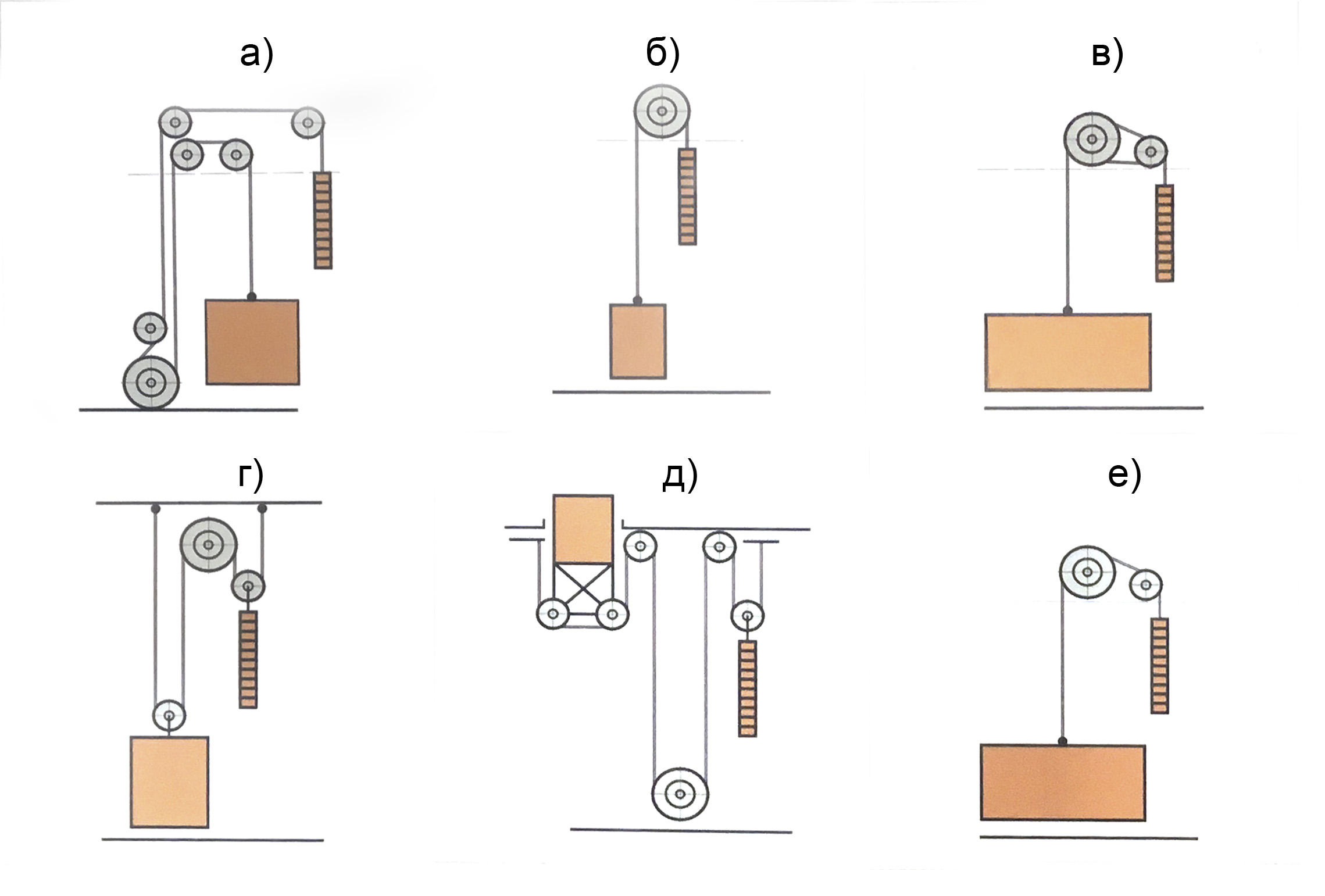 1) Верхнее расположение лебедки с канатоведущим шкивом и контршкивом, выполняющим функции отклоняющего блока2) Полиспастная подвеска кабины и противовеса3) Верхнее расположение лебедки с канатоведущим шкивом4) Нижнее расположение лебедки с канатоведущим шкивом5) Выжимной лифт6) Верхнее расположение лебедки с канатоведущим шкивом и отклоняющим блоком10. Сопоставьте элементы лебедки, изображенные на рисунке и их названия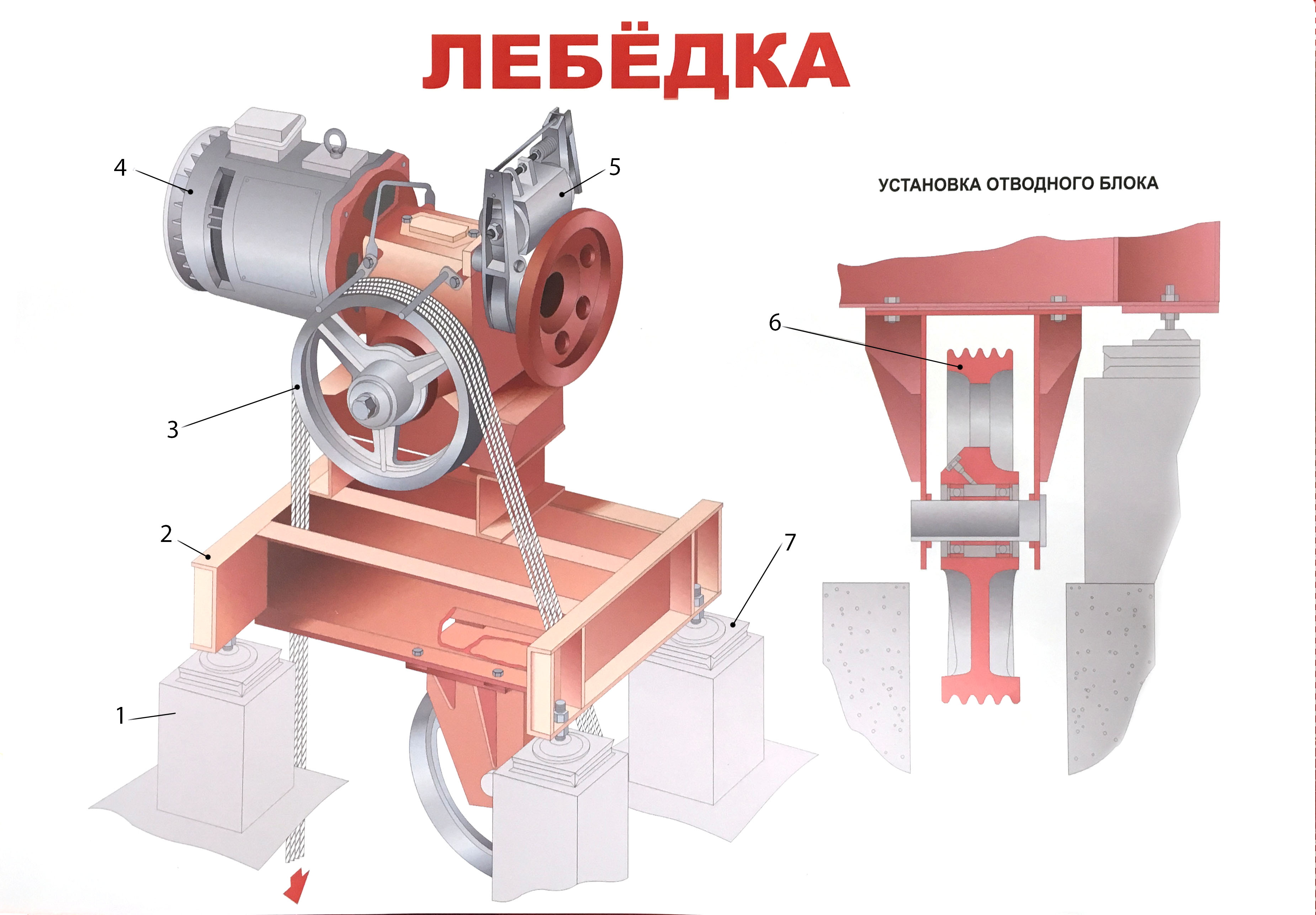 А) Амортизаторб) Подставкав) Рамаг) Канатоведущий шкивд) Мотор редукторе) Электромагнитный тормозж) Отводной блокПРИМЕРЫ  ЗАДАНИЙ практического экзамена по квалификации «Монтажник электрических подъемников (4 уровень квалификации)»Проверьте пригодность предоставленных средств индивидуальной защиты и инструментовПодключите выключатели ВКО, ВКЗ согласно электрической схеме. Отрегулируйте ихПроведите измерение сопротивления изоляции электродвигателя привода дверей